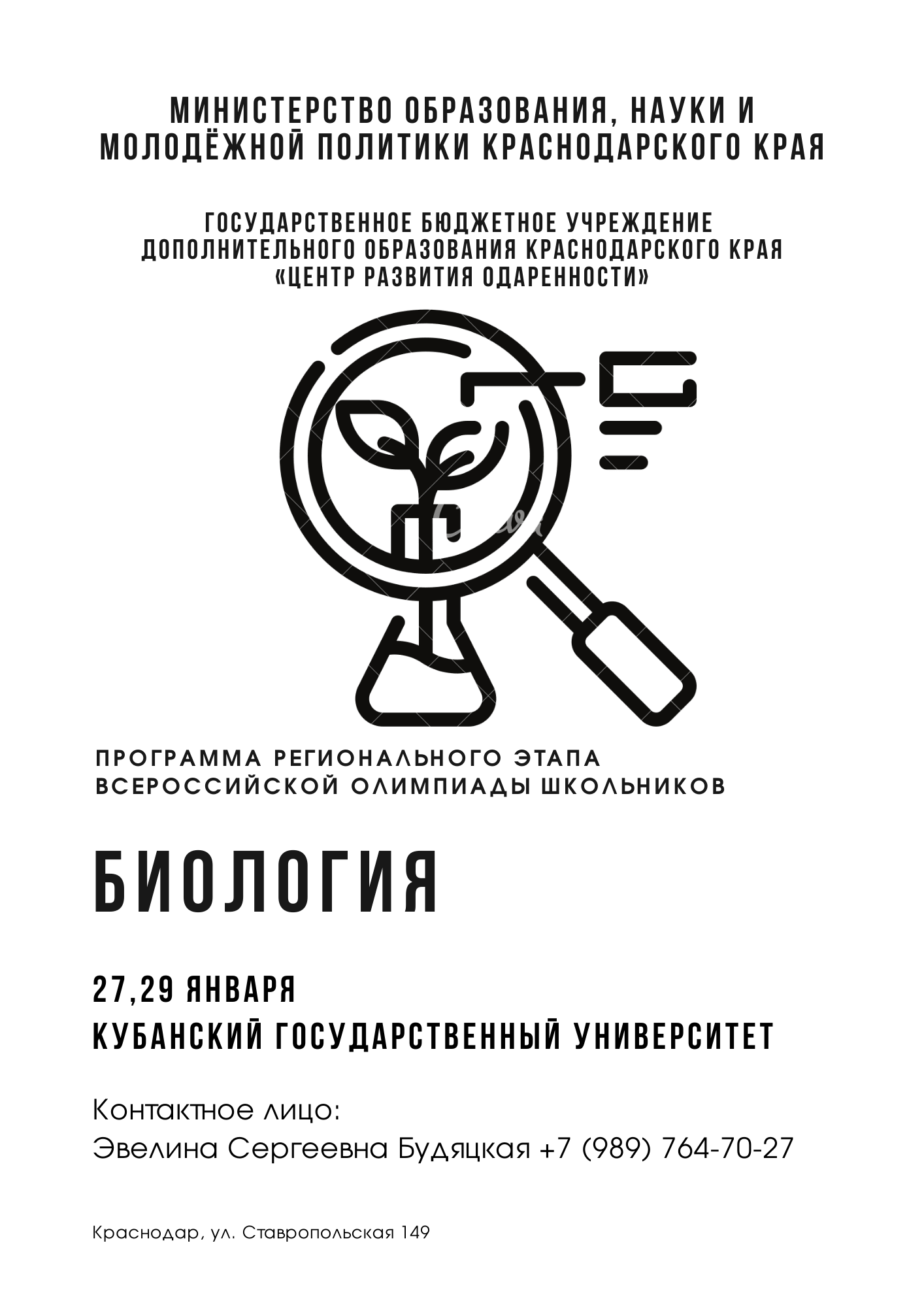 Программа регионального этапа ВСОШПрограмма регионального этапа ВСОШ26 января26 января15.00Заезд (Гостиница «Платан», ул. Постовая, 41)17.00Совещание руководителей команд(Холл гостиницы «Платан», ул. Постовая, 41)18.00Ужин (Гостиница «Платан», ул. Постовая, 41)19.00Время для самоподготовки22.00Отбой27 января27 января7.00Завтрак (Гостиница «Платан», ул. Постовая, 41)отъезд на олимпиаду8.40Инструктаж для участников, заполнение шифровальных карточек(КубГУ, ул. Ставропольская, 149)9.00 - 12.00Олимпиада. Теоретический тур.12.30Обед (Столовая КубГУ, ул. Ставропольская, 149)13.30Время для самоподготовки18.00Ужин (Гостиница «Платан», ул. Постовая, 41)19.00Время для самоподготовки22.00Отбой28 января28 января7.00Завтрак (Гостиница «Платан», ул. Постовая, 41)8.00Время для самоподготовки11.30Экскурсия в зоологический музей Биологического факультета КубГУ14.00Обед (Гостиница «Платан», ул. Постовая, 41)15.00Время для самоподготовки18.00Ужин (Гостиница «Платан», ул. Постовая, 41)19.00Время для самоподготовки22.00Отбой29 января29 января7.00Завтрак (Гостиница «Платан», ул. Постовая, 41)8.40Инструктаж для участников, формирование групп для практического тура(КубГУ, ул. Ставропольская, 149)9.00 - 12.00Олимпиада. Практический тур(КубГУ, ул. Ставропольская, 149)12.30Обед (КубГУ, ул. Ставропольская, 149)15.00ОтъездОзнакомиться с проверенной работой, критериями оценивания и подать заявление на апелляцию вы сможете в своем личном кабинете.olimp.cdodd.ruОзнакомиться с проверенной работой, критериями оценивания и подать заявление на апелляцию вы сможете в своем личном кабинете.olimp.cdodd.ruГрафик проведения данных процедур опубликованв личном кабинете.График проведения данных процедур опубликованв личном кабинете.Желаем удачи!Желаем удачи!